Маршрут легкоатлетической эстафеты на приз газеты «Звезда» 
9 мая 2018 года. 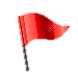 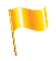 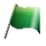 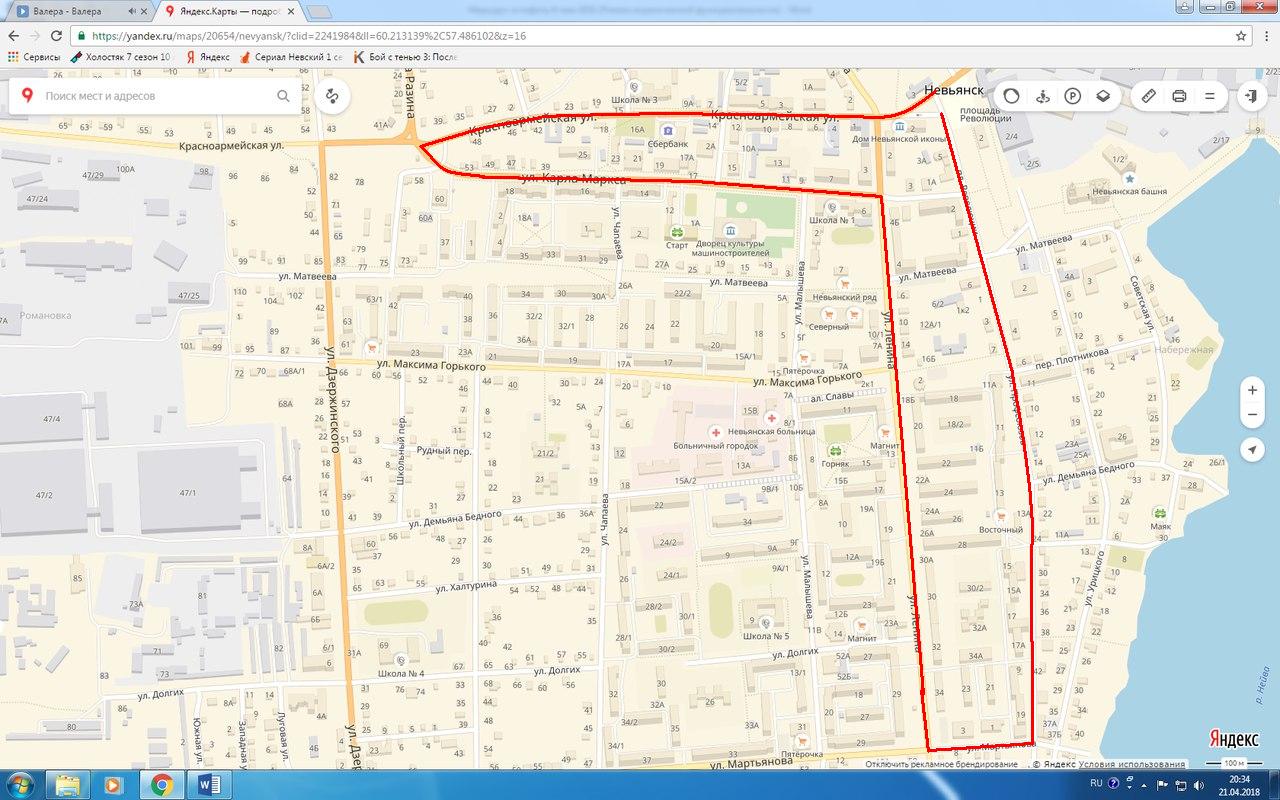 